ЗАВТРАК(1-4; 5-9 классы)Яйцо вареноеСалат из свеклы с черносливомКофейный напиток с молокомХлеб пшеничныйКаша пшеничная вязкаяСыр российскийЗАВТРАК 2Плоды свежие (Яблоки)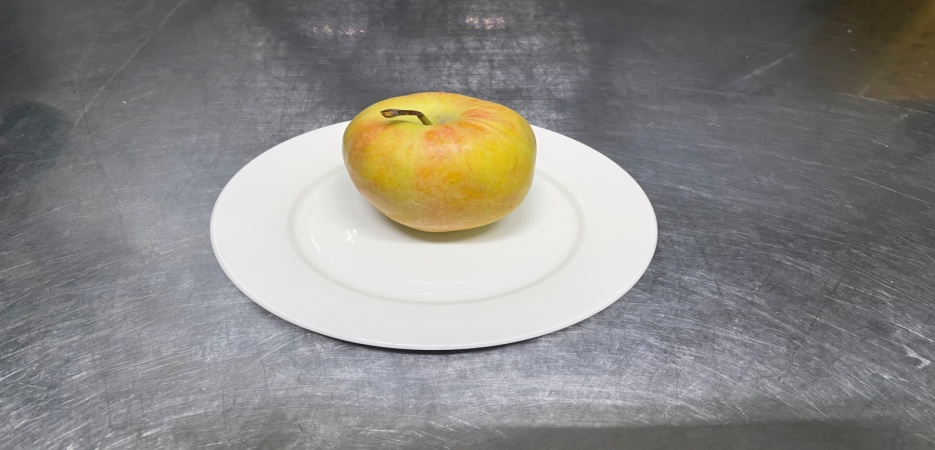 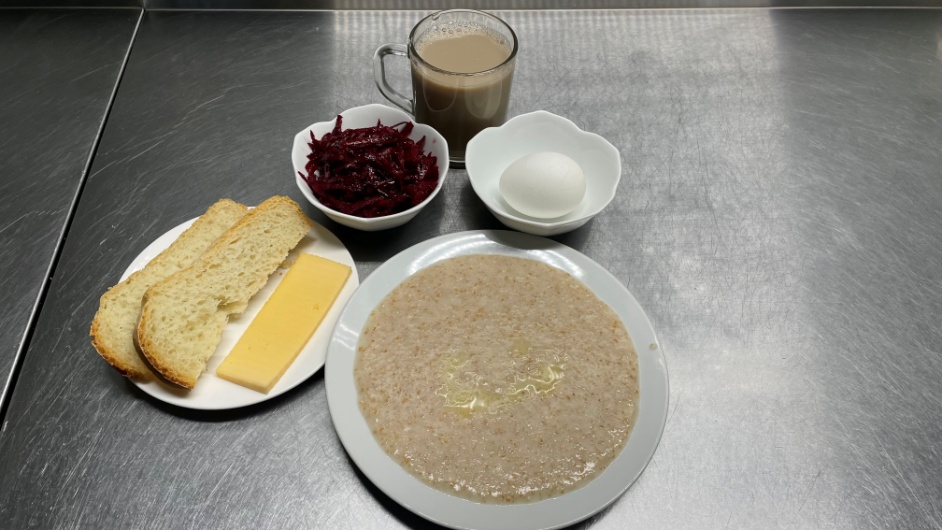 ОБЕД(1-4; 5-9 классы)Овощи натуральные соленые (помидор)Хлеб пшеничныйРис отварнойХлеб ржанойРыба, тушенная в томате с овощамиСок фруктовыйСуп картофельный с фасольюПОЛДНИК(интернат 7-11 лет; 12-18 лет)Крендель сахарныйЧай с сахаромУЖИН(интернат 7-11 лет; 12-18 лет)Кисель из ягодХлеб пшеничныйСалат картофельный с солеными огурцами и зеленым горошкомКурица в соусе с томатомПерловка отварная рассыпчатая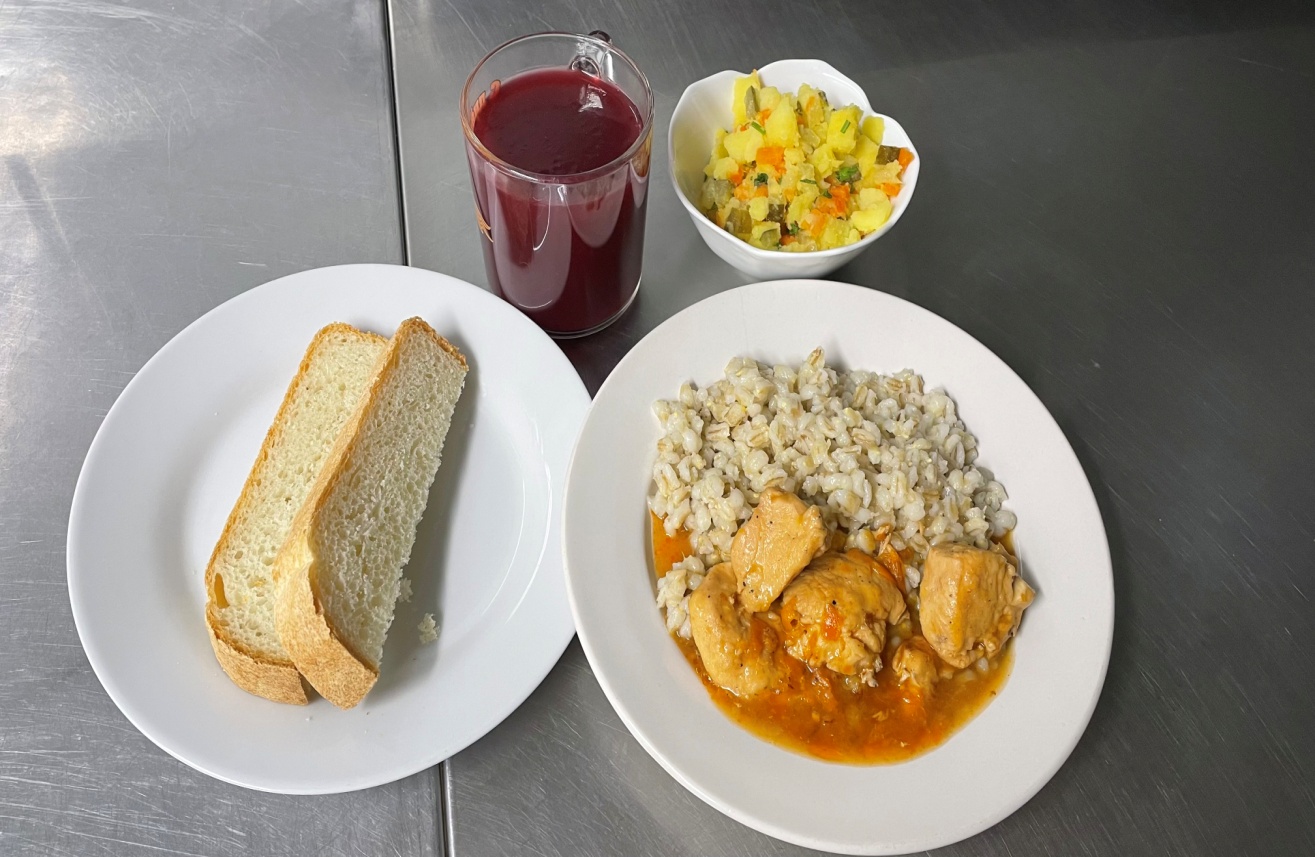 УЖИН 2Кефир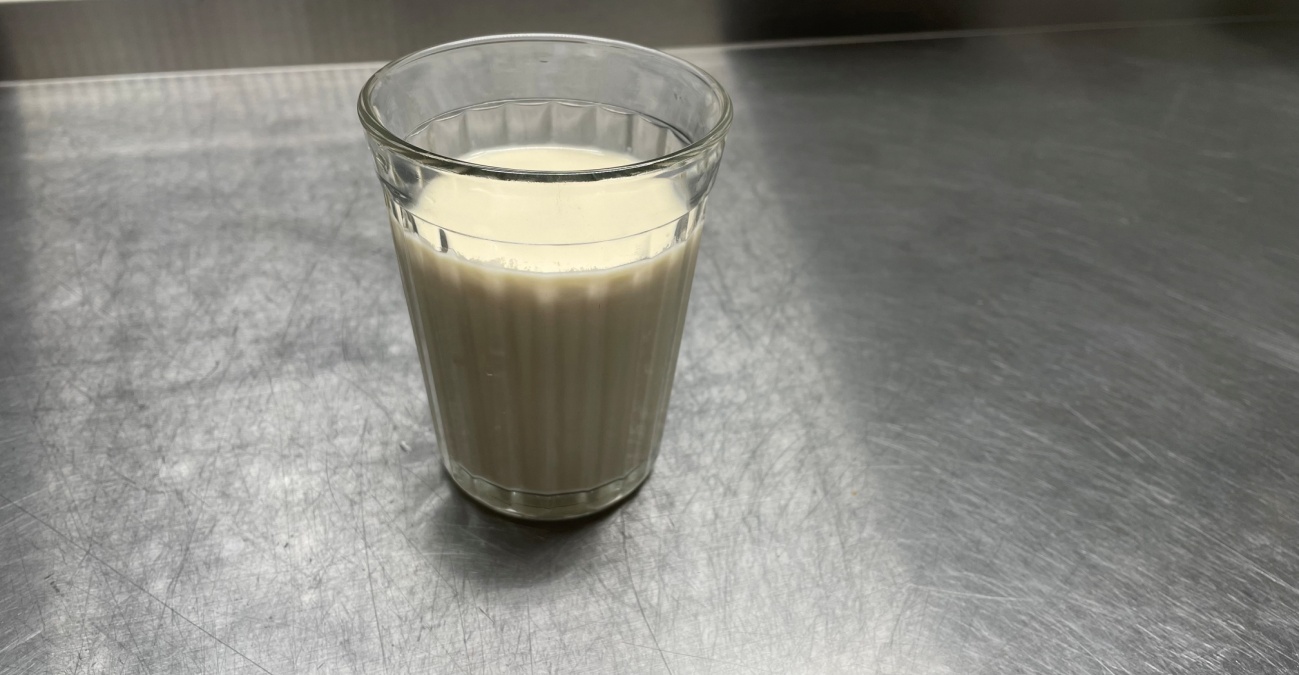 